Wirtschaftsgebäude der ehem. NibelungenkaserneStellungnahmenArbeitskreis Kultur Regensburger Bürger e.V. (AKK) 
http://akku-regensburg.de/public/documents/aktuelles/2021-02-08_Pressemitteilung__AKK_Chance_fr_Quartierszentrum_Nibelungenquartier.pdfArchitekturkreis Regensburghttps://www.regensburg-digital.de/quartiersentwicklung-im-keim-erstickt/15022021/Regensburg digital:https://www.regensburg-digital.de/quartiersentwicklung-im-keim-erstickt/15022021/https://www.regensburg-digital.de/quartierszentrum-viel-bedauern-keine-konsequenzen/11022021/https://www.regensburg-digital.de/quartierszentrum-spd-fraktion-beschwichtigt-verspricht-und-freut-sich/27012021/https://www.regensburg-digital.de/quartierszentrum-buergerverein-startet-petition/26012021/https://www.regensburg-digital.de/desastroese-kommunikation/25012021/https://www.regensburg-digital.de/planungspfusch-gruene-beantragen-oeffentliche-debatte-im-stadtrat/19012021/https://www.regensburg-digital.de/planungspfusch-am-nibelungenareal-im-kreuzfeuer-der-kritik/18012021/- Dort bitte auch jeweils die Kommentare (v.a. von idefix und obelix) anschauen!https://www.regensburg-digital.de/quartierszentrum-verwaltung-zwischen-pfusch-und-sabotage/11012021/https://www.regensburg-digital.de/nibelungenkaserne-buerokomplex-statt-quartierszentrum/08012021/ und von 2012: 
https://www.regensburg-digital.de/exkursion-nach-terra-incognita/06092012/Mittelbayerische ZeitungQuartierszentrum: Ohrfeige für die Stadt mit Foto vom Gästehaus der Uni !!!!https://www.mittelbayerische.de/region/regensburg-stadt-nachrichten/quartierszentrum-ohrfeige-fuer-die-stadt-21179-art1979916.html (12.02.2021)Verwaltung Nibelungen-Areal: Alle sind enttäuscht mit Foto vom Gästehaus der Uni !https://www.mittelbayerische.de/region/regensburg-stadt-nachrichten/nibelungen-areal-alle-sind-enttaeuscht-21179-art1979268.html   (11.02.2021)Bürgerverein Süd-Ost startet Petitionhttps://www.mittelbayerische.de/region/regensburg-stadt-nachrichten/buergerverein-sued-ost-startet-petition-21179-art1977215.html   (03.02.2021)Stadtentwicklung „Im Viertel rumort es ganz gewaltig“ https://www.mittelbayerische.de/region/regensburg-stadt-nachrichten/im-viertel-rumort-es-ganz-gewaltig-21179-art1974453.html    (23.01.2021)Stadträte gegen die Verwaltung (Titel der Printversion vom 26.01.2021https://www.mittelbayerische.de/region/regensburg-stadt-nachrichten/stadtraete-geben-schwarzen-peter-weiter-21179-art1975033.html  (25.01.2021)Rundschau:2021.02.10.: Büronutzung wird Denkmal nicht gerecht (Arbeitskreis Kultur schaltet sich ein.)https://epaper.mittelbayerische.de/edition-mbz/data/20210210/RUNDSCHAU/RS_R/page.jsp;jsessionid=79F9E605DE9775FE37645AAD13CB5CBA.edi34?&application=https://epaper.mittelbayerische.de/edition-mbz&user=test&pass=rs&abo=rs&thumb=no&obj=MITTELBAYERISCHE_ZEITUNG&edition=R-Stadt2021.01.13.: Keine Veranstaltungen im Saal   https://epaper.mittelbayerische.de/edition-mbz/data/20210113/RUNDSCHAU/RS_R/page.jsp;jsessionid=80A24704EC1B54D38C29959C3458141E.edi34?&application=https://epaper.mittelbayerische.de/edition-mbz&user=test&pass=rs&abo=rs&thumb=no2021.01.27.: Nibelungenkaserne - Petition gestartet: https://epaper.mittelbayerische.de/edition-mbz/data/20210127/RUNDSCHAU/RS_R/page.jsp;jsessionid=F3836D5E49C592EB90D4197CA381A3D7.edi34?&application=https://epaper.mittelbayerische.de/edition-mbz&user=test&pass=rs&abo=rs&thumb=no&obj=RUNDSCHAU&edition=RS_RParteien:PM der SPD-Stadtratsfraktion, abzurufen über:https://www.regensburg-digital.de/quartierszentrum-spd-fraktion-beschwichtigt-verspricht-und-freut-sich/27012021/https://gruene-stadtrat-regensburg.de/gruene-fraktion-enttaeuscht-vertane-chance-fuer-das-quartierszentrum-auf-dem-nibelungen-areal/ https://gruene-stadtrat-regensburg.de/antrag-von-buendnis-90-die-gruenen-ribisl-oedp-und-linke-auf-nachpruefung/https://ribisl.org/petition/https://ribisl.org/nachpruefungsantrag-nibelungenkaserne-mannschaftsgebaeude/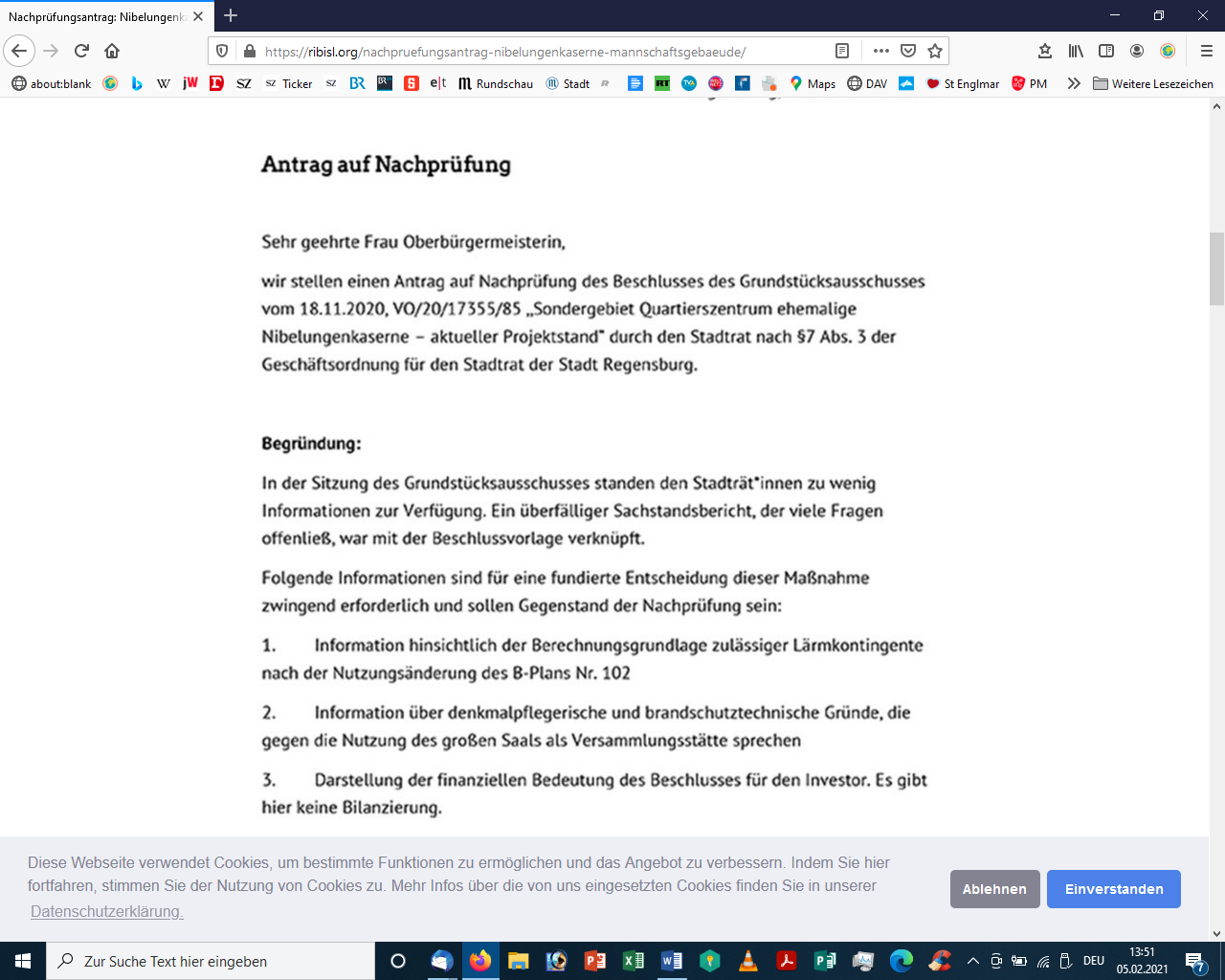 Sitzung des Planungsausschusses hierzu am 09.02.2021 Audioaufzeichnung der Sitzung:  www.regensburg.de/rathaus/stadtpolitik/stadtrat/aufzeichnungen-der-stadtratssitzungen/oeffentliche-sitzung-des-ausschusses-fuer-stadtplanung-verkehr-und-wohnungsfragen-vom-9-2-2021Vermarktung durch den Investor:NIBELUNGEN TERRASSEN AM TECH CAMPUS REGENSBURG    https://nibelungen-terrassen.de/Stadtplanungsamt: Areal der ehemaligen Nibelungenkaserne. Konversionsfläche Nibelungenkaserne, Von der Kaserne zum Baugebiethttps://www.regensburg.de/rathaus/aemteruebersicht/planungs-u-baureferat/stadtplanungsamt/projekte-und-konzepte/nibelungenkaserneBebauungsplan   https://srv19.regensburg.de/bi/vo020.asp?VOLFDNR=10836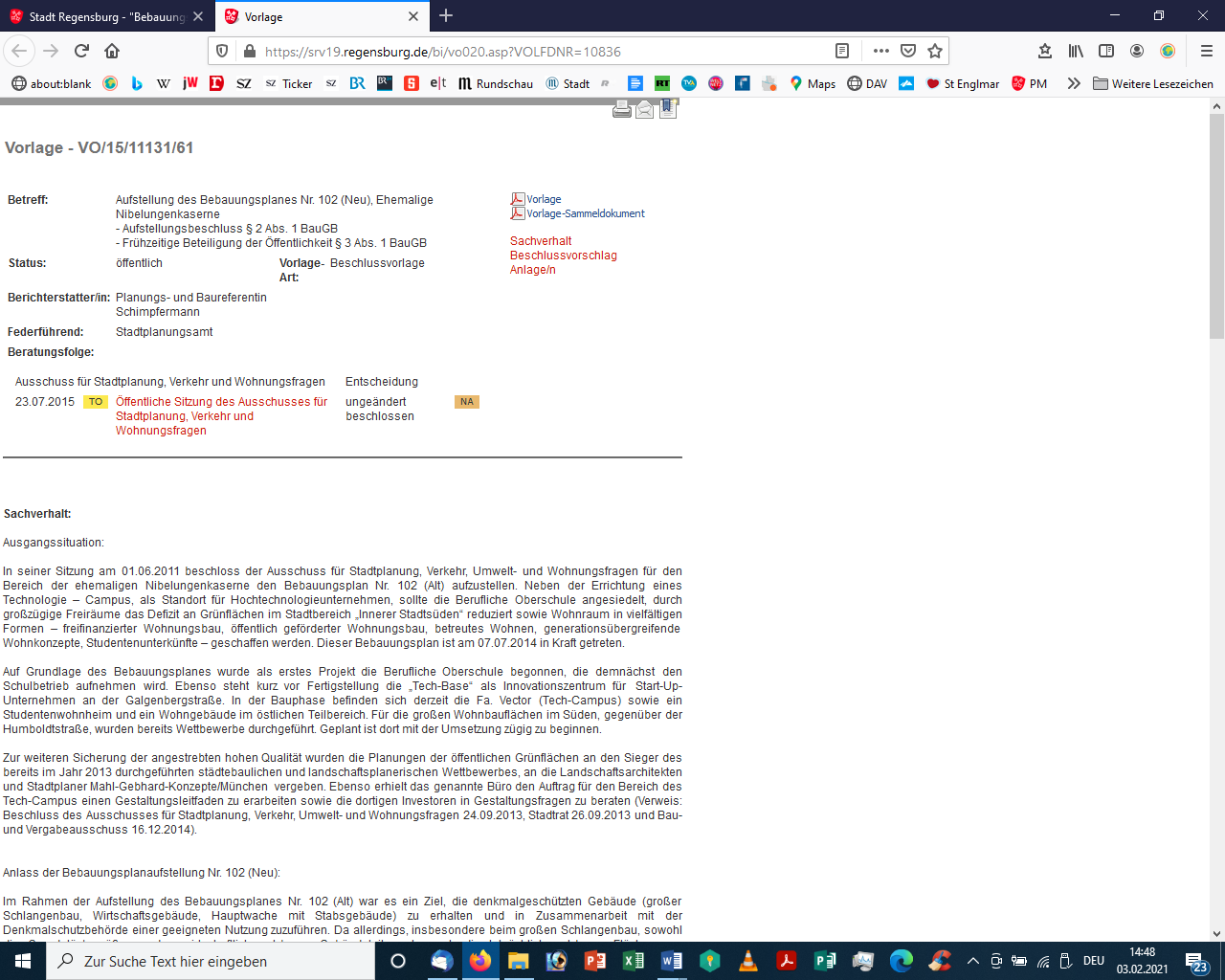 Anlagen:(…) Mit der Aufgabe bzw. dem Abriss des großen Schlangenbaus ergab sich vor allem für den Teilbereich  GEe2 innerhalb des Technologie-Campus eine völlig neue Situation, die sowohl aus städtebaulichen als auch aus planungsrechtlichen Gesichtspunkten neu zu regeln ist. Dies geschieht nun mit der Aufstellung des Bebauungsplanes Nr. 102 (Neu). Die unter Punkt „Ausgangssituation Absatz 1“ genannten Leitziele des Bebauungsplanes Nr. 102 (Alt) werden durch die Neuaufstellung nicht berührt.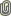 1Anlage 1 BP 102 neu_Planzeichnung (3666 KB) 
Bebauungsplan-Vorentwurf Nr. 102 (neu) (Stand 23.07.2015), 2150622_TCR_Gestaltungsleitlinien (107309 KB) 
Gestaltungsleitfaden Technologie-Campus (Stand 23.07.2015), ausschl. im RSD3Anlage 3 BP 102_Plan alt (3623 KB)rechtskräftiger Bebauungsplan Nr. 102 (alt) (Rechtskraft 07.07.2014)